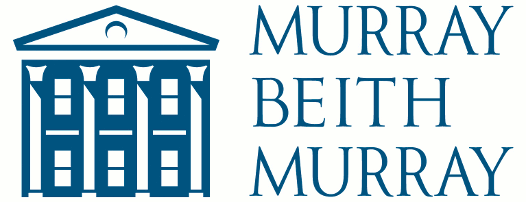 Legal Traineeship Application Form(to commence September 2020)Please return your completed formby email to recruitment@murraybeith.co.uk or by post to HR, Murray Beith Murray, 3 Glenfinlas Street, Edinburgh, EH3 6AQClosing date: 26 March 2020 at 12pmEmployment ApplicationApplicant Information*Please provide a personal email address that will be valid up until September 2020*Secondary EducationPlease provide a list of subjects studied with dates, level and grades:Further EducationWork ExperiencePlease detail your work experience, indicating whether the post was paid or unpaid:Activities & InterestsCareer choiceReferencesData Protection - I understand the information provided on this form may be processed by Murray Beith Murray and I give my consent to that processing. Right to work in the UKArrangements for InterviewAdvertisementDisclaimer and SignatureI certify that my answers are true and complete to the best of my knowledge. If this application leads to employment, I understand that false or misleading information in my application or interview may result in my release.Full Name:Date:FirstLastAddress:Street AddressCityPost CodePhone:   Email:Name of School/ CollegeDate FromDate ToSubjectsLevel GradeDegreeUniversityFrom/ToGrade/Predicted GradeFirst Year SubjectsResultSecond Year SubjectsResultsThird Year SubjectsFourth Year SubjectsPlease provide details of any other degrees or tertiary education qualifications including diplomas. Please specify the level and grade of qualification i.e. Business Studies BA – Degree First Class Honours etc. Which aspects of your university studies have you found particularly interesting and why? (Maximum 200 words)Name of OrganisationRoleDate FromDate ToMain dutiesName of OrganisationRoleDate FromDate ToMain dutiesPlease detail your main extra-curricular activities and interests.  What do you feel you have contributed to and got out of them?  Please mention any posts of responsibility. (Maximum 300 words)Explain what attracts you to the legal profession generally and to this firm in particular. What differentiates you from other applicants? (Maximum 300 words)Do you have a preference for any particular fields or areas of law?   If so, please give details and reasons. (Maximum 300 words)Is there is anything else you would like to describe in support of your application? (e.g. prizes/awards gained, additional positions of responsibility held, etc): (Maximum 300 words)Give details of two personal referees able to provide further information to support your application.Give details of two personal referees able to provide further information to support your application.Give details of two personal referees able to provide further information to support your application.Give details of two personal referees able to provide further information to support your application.NameNameJob TitleJob TitleAddressAddressTelephoneTelephoneE-mailE-mailAre you eligible to work in the UK?YES           NO  If you are selected for interview, please tell us about any special arrangements you believe we could make to assist you to participate.How did you find out about this vacancy?Signature:Date: